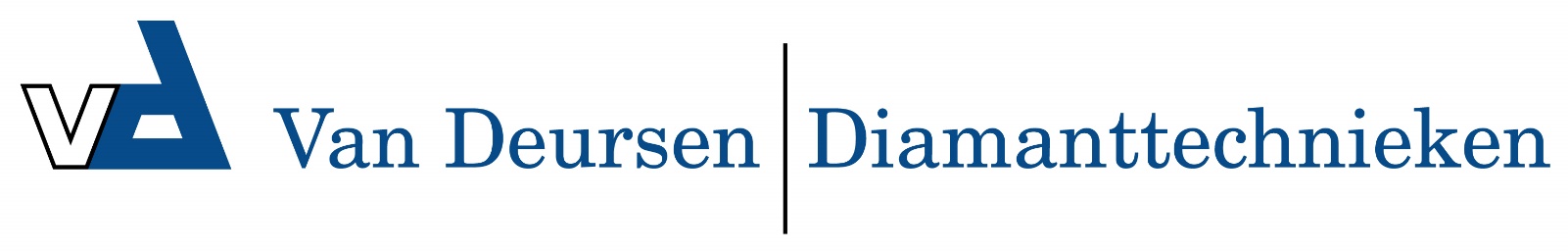 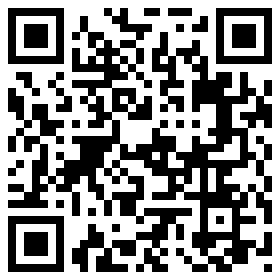 Master RAP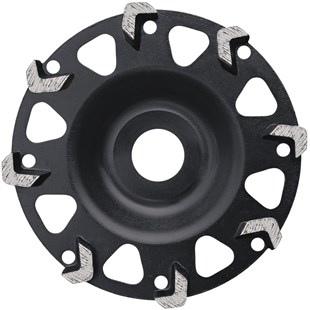 Premium-komschijf vloersaneringSchaven en gladmaken in éénBijzonder geschikt voor saneringsslijperToepassing: epoxyhars-coatings, tegellijm, verflagen, lijmresten.ArtikelnummerDiameter ØAsgat     Aantal segmentenTotaal hoogte (mm)S35002712522.23822S350029150191022S35003018022.231233S350028180 Flat22.231222.5